22-26.06. Trenujemy- powtarzamy , głoski szumiąceZadanie 1. Różnicowanie głosek s-sz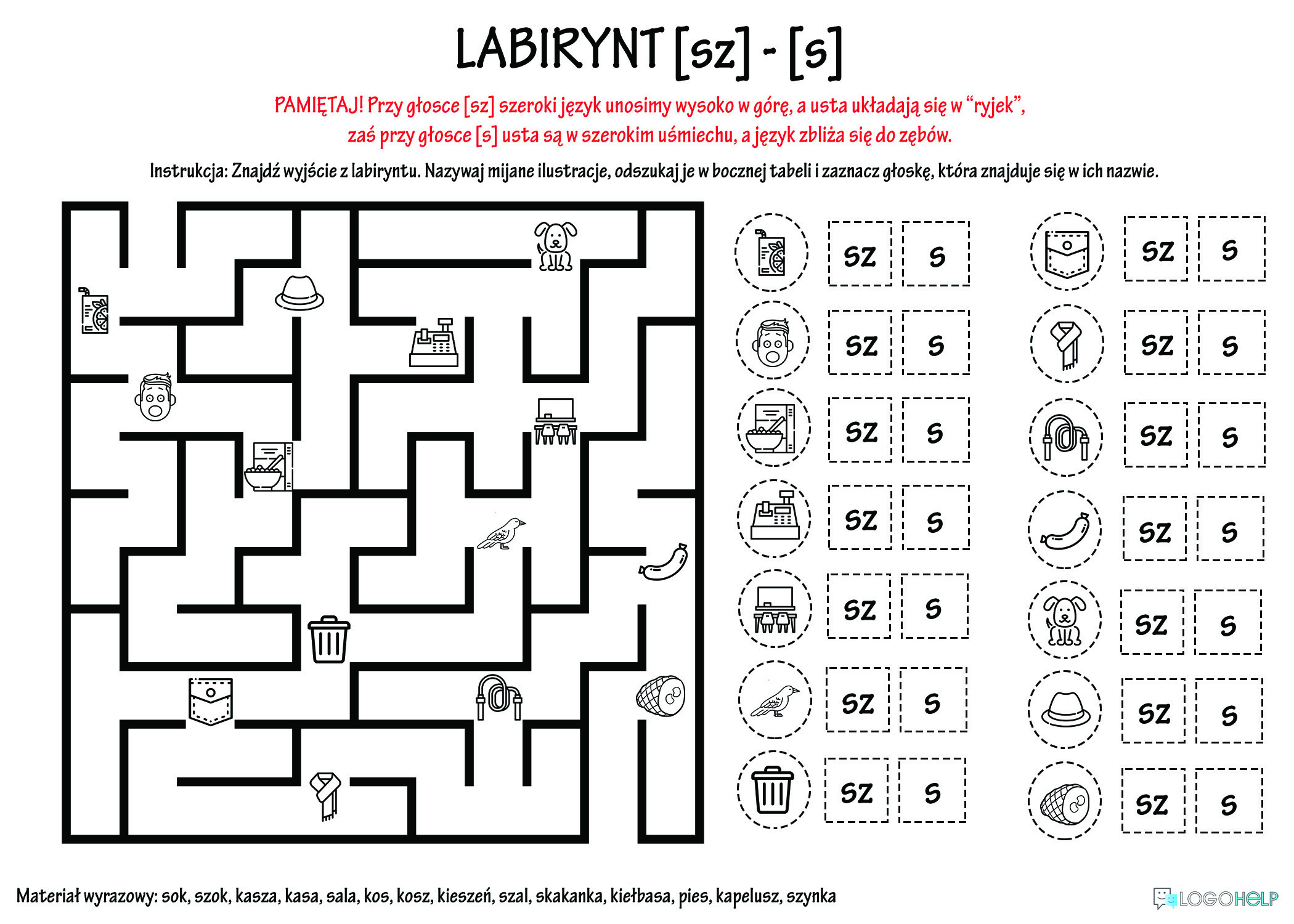 Zadanie 2. Różnicowanie głosek c-cz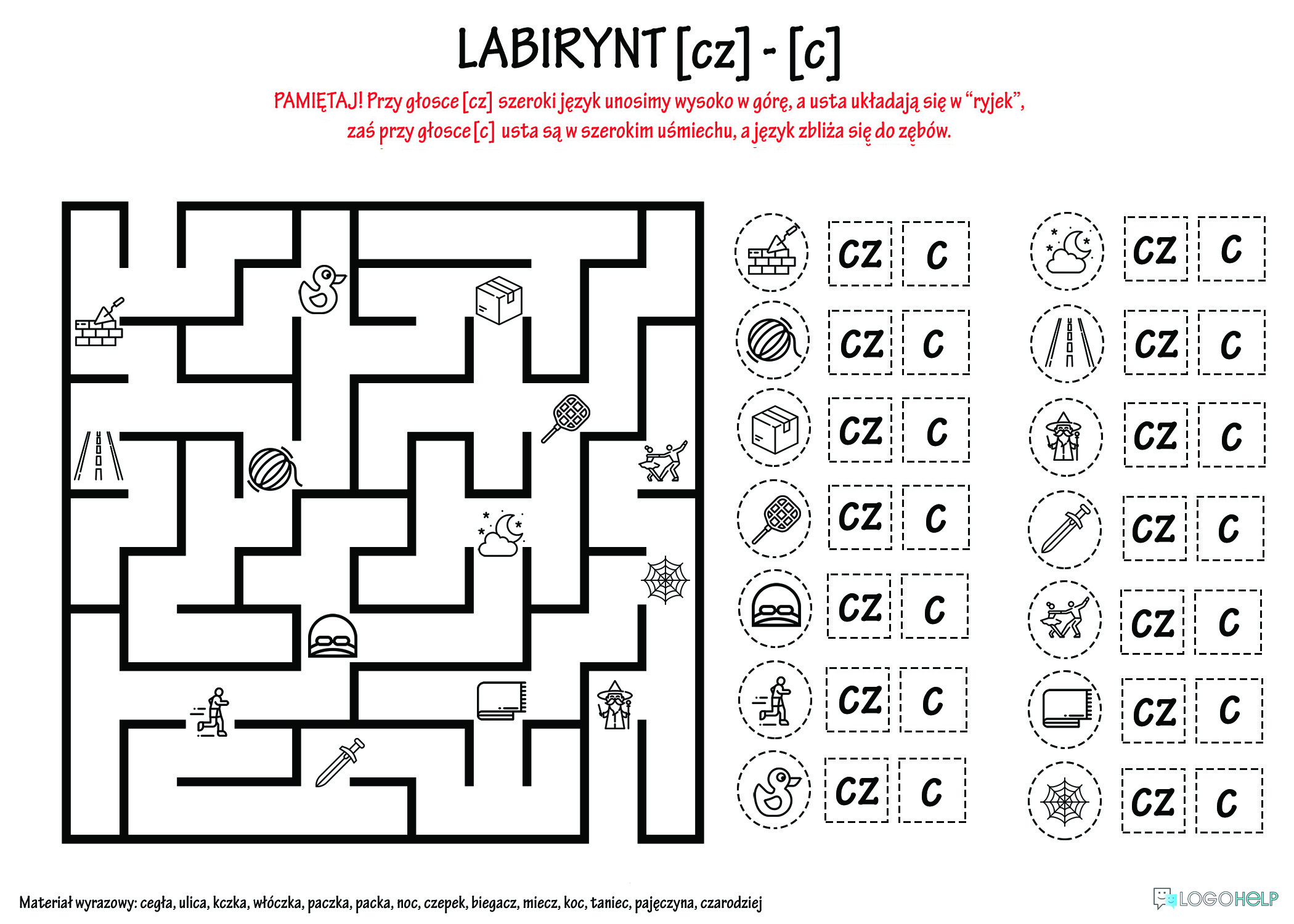 Różnicowanie głosek dz-dż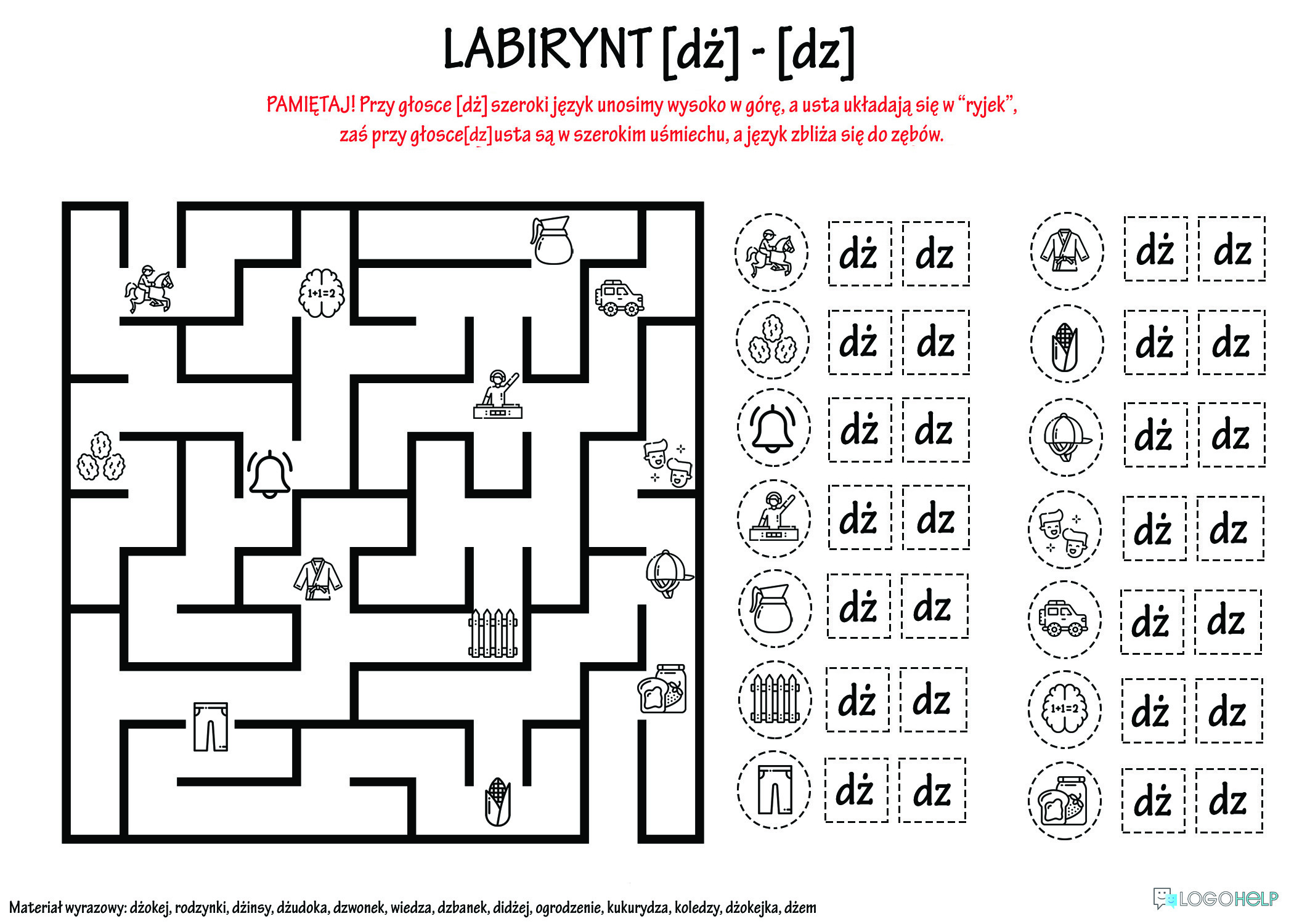 